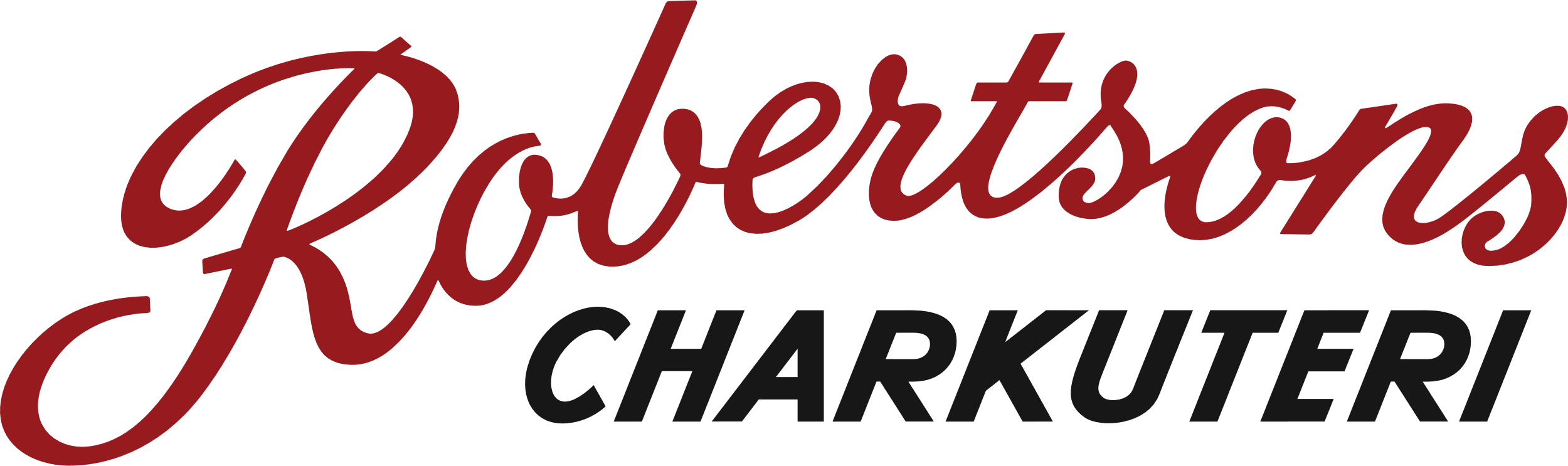 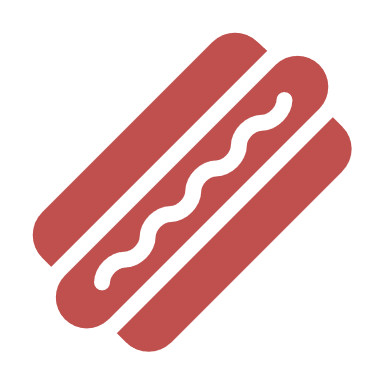 GRILLPÅSERobertsons charkuteri erbjuder varor av högsta kvalité, utan onödiga tillsatser. Produktionen av flera populära korvar sker enligt samma recept som för mer än 70 år sedan. Du hittar Robertsons goda korvar i våra två butiker i Örebro. En av våra butiker ligger på Adolfsbergsvägen 14 och den andra hittar ni på Hamnplan 1 i centrala Örebro.Nu kan du gynna en skolklass eller en förening genom att beställa en GRILLPÅSE fylld med delikatesser.Följande produkter finns i GRILLPÅSENGRILLPÅSERobertsons charkuteri erbjuder varor av högsta kvalité, utan onödiga tillsatser. Produktionen av flera populära korvar sker enligt samma recept som för mer än 70 år sedan. Du hittar Robertsons goda korvar i våra två butiker i Örebro. En av våra butiker ligger på Adolfsbergsvägen 14 och den andra hittar ni på Hamnplan 1 i centrala Örebro.Nu kan du gynna en skolklass eller en förening genom att beställa en GRILLPÅSE fylld med delikatesser.Följande produkter finns i GRILLPÅSEN1 kg Grillkorv600 gr Tjock grillkorv400 gr Grillkorv ost & bacon400 gr Grillkorv chili & ramslök400 gr Närke Knack mä vitlökPriset för en påse: 300 kr
(Obs vikterna är c:a vikter) Priset för en påse: 300 kr
(Obs vikterna är c:a vikter) 